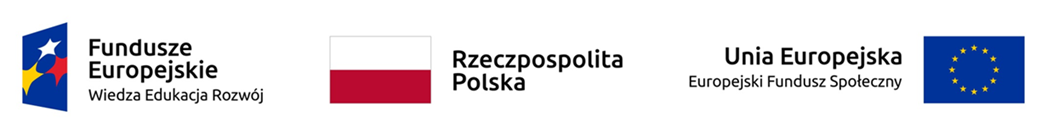 FORMULARZ ZGŁOSZENIOWY NA SZKOLENIE Z ZAKRESU PODNOSZENIA KOMPETENCJI MIĘKKICHw ramach projektu „Program rozwoju Akademii Sztuk Pięknych w Katowicach” nr POWR.03.05.00-00-Z208/17 KADRA AKADEMICKADo formularza dołączam:1. program szkolenia, 
2. informacje dot. ceny i warunków płatności, 
3. wstępne potwierdzenie przyjęcia na szkolenie,4. klauzulę zgody na przetwarzanie danych osobowych (o ile nie została dostarczona wcześniej)………………………………………………………… 				…………………………………………………………(miejscowość, data) 						(podpis kandydata)Wpłynęło do Biura Projektu…………………………………………………………data i podpis		DANE KANDYDATADANE KANDYDATADANE KANDYDATA1Stopień / tytuł naukowy2Imię3Nazwisko4Wydział5Katedra6Pracownia7Adres e-mail 8Numer telefonu komórkowegoINFORMACJE DOT. SZKOLENIAINFORMACJE DOT. SZKOLENIAINFORMACJE DOT. SZKOLENIA1Nazwa szkolenia2Nazwa organizatora3Termin kursuProszę opisać, w jaki sposób wykorzysta Pan/Pani nabytą wiedzę/umiejętności w zajęciach ze studentami(wymagane jest wykorzystanie zdobytej wiedzy i umiejętności w zajęciach ze studentami w wymiarze co najmniej jednego semestru po zakończeniu wsparcia)